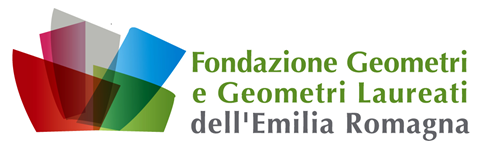 CORSO DI AGGIORNAMENTO D.LGS. 81/2008CORSO ABILITANTE DPI III CATEGORIA ANTICADUTASI CHIEDE L’ISCRIZIONE DI (inserire i dati del partecipante al corso):DATI PER LA FATTURAZIONEINVIARE LA PRESENTE SCHEDE DI PARTECIPAZIONE ENTRO IL 06.11.2019TALE ADESIONE SARA’ RITENUTA VINCOLANTEIl sottoscritto con la presente scheda si IMPEGNA a partecipare al Corso riportato in calce, versando la quota con bonifico bancario intestato alla Fondazione Geometri e Geometri Laureati dell’Emilia-Romagna – Banca Monte dei Paschi di Siena – Agenzia N.4 – Via Via Della Barca n. 41 - BOLOGNA - Codice IBAN: IT 54 R 01030 02404 000063144509; da effettuarsi contestualmente alla presente scheda di iscrizione. La DISDETTA della partecipazione del Corso dovrà pervenire via mail alla Segreteria del Collegio Geometri e Geometri Laureati di Bologna email collegio@collegiogeometri.bo.it  entro e non oltre il GIORNO ANTECEDENTE al Corso in oggetto. Le RINUNCE ricevute dopo tale termine NON SARANNO RIMBORSATE e daranno luogo alla fatturazione della quota di iscrizione. QUOTA DI ISCRIZIONE, COMPRENSIVA DI LUNCH:GEOMETRI COLLEGIO BOLOGNA - € 115,00 + IVA 22% (Totale da versare € 140,30)ALTRI TECNICI - € 130,00 + IVA 22% (Totale da versare € 158,60)La presente scheda di partecipazione, unitamente al bonifico, dovrà pervenire via mail a:collegio@collegiogeometri.bo.it Data___________________ 		Firma per accettazione   _______________________________COGNOMENOMECELLULARECOLLEGIO GEOMETRI E GL DIN. ALBORAGIONE SOCIALE RAGIONE SOCIALE RAGIONE SOCIALE INDIRIZZOINDIRIZZOINDIRIZZOCITTACAPPROV.TELEFONO        MAILMAILCODIEC FISCALE         PARTITA IVAPARTITA IVAFATTURAZIONE ELETTRONICA  CODICE UNIVOCO UFFICIO         _______________P.E.C. ________________________________________________________________________FATTURAZIONE ELETTRONICA  CODICE UNIVOCO UFFICIO         _______________P.E.C. ________________________________________________________________________FATTURAZIONE ELETTRONICA  CODICE UNIVOCO UFFICIO         _______________P.E.C. ________________________________________________________________________